Раздел № 1. ОСНОВНЫЕ ХАРАКТЕРИСТИКИ ПРОГРАММЫ 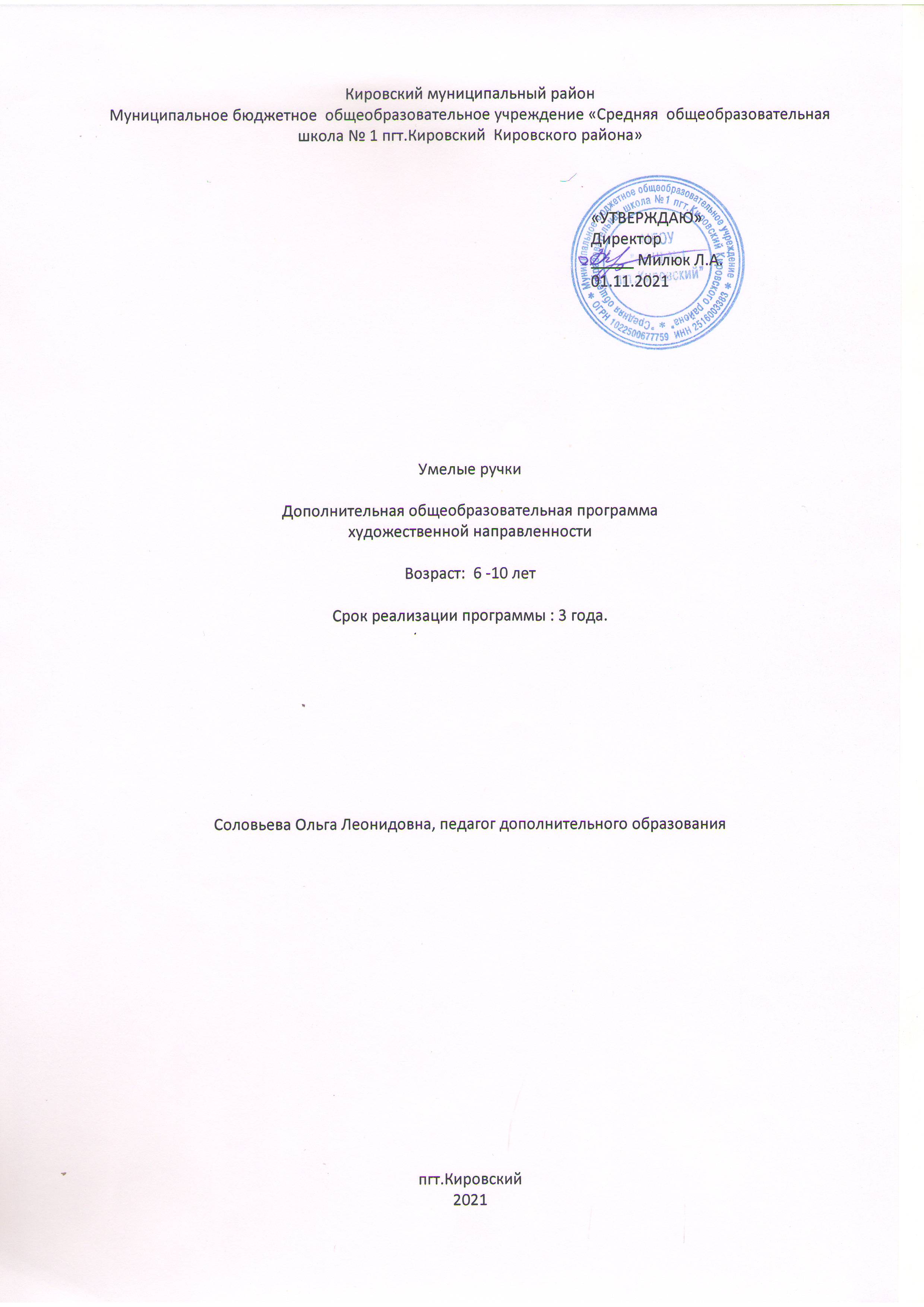 1.1 Пояснительная запискаАктуальностьПрограмма способствует развитию индивидуальных творческих способностей, накоплению опыта в процессе воспитания декоративно-прикладного искусства, позволяет развивать полученные знания и приобретенные исполнительские навыки, научиться анализировать и понимать ценность народной культуры, приобщиться к национальным искусствам России и народов мира. Воспитанники получают дополнительные знания по изучаемым в школе предметам (истории, экологии, черчению, развитию речи и др.) и имеют творческие связи с другими объединениями, изучающими декоративно – прикладное творчество.	Основная идея программы – освоение технологии народных ремесел в рамках изучения материальных и духовных традиций коренных народов, знакомство с историей, укладом жизни, культурными традициями.Образовательная программа «Умелые ручки» направлена на развитие художественного творчества в области декоративно-прикладного искусства.Художественный ручной труд дает богатый развивающий потенциал для детей. Это не только обучение, но и самореализация в творчестве, развитие творческих способностей, неповторимой индивидуальности, расширение кругозора, воспитание с учетом современных условий жизни, семьи, быта, дизайна.Предметом изучения в программе является технология работы с бисером, природным материалом, гофрированной бумагой, которая дает возможность узнать историю возникновения национальных ремесел на Руси и в других странах мира.НаправленностьПрограмма дополнительного образования «Умелые ручки» относится к художественной направленности.Уровень усвоенияБазовыйОтличительные особенностиОбразовательная программа «Умелые ручки» предполагает использование на занятиях образовательных сайтов при знакомстве учащихся с историей и современными направлениями развития декоративно-прикладного творчества. Коллектив объединения «Умелые ручки» организует и проводит совместно с фольклорным коллективом творческие посиделки.Адресат программыПрограмма предназначена для учащихся от 6-10 летСроки реализации программы – 3 года.Набор учащихся осуществляется на добровольной основе без учета степени подготовленности и наличия способностей к изобразительному искусству.Режим занятий1 года обучения – 1 час в неделю, год – 34 часа.2 года обучения – 1 час в неделю, год – 34 часа.3 года обучения -  1 час в неделю, год – 34 часа.Формы организации занятий:- групповая;- индивидуально-групповая;1.2 Цель и задачи программыЦель программы:Формирование и развитие у воспитанников творческих умений и индивидуальных способностей, воспитание уважения к народному искусству, в процессе занятий декоративно -прикладным творчеством.Задачи:Образовательные:познакомить воспитанников с историей и современными
направлениями развития декоративно-прикладного творчества;научить детей владеть различными техниками работы
с материалами, инструментами и приспособлениями, необходимыми в работе;обучить технологиям разных видов рукоделия: торцевание, бисероплетение.формировать умение самостоятельно решать
познавательные задачи в процессе изготовления работ.Развивающие:создавать условия для развития личности каждого воспитанника, раскрытия его способностей к творчеству;развивать образное и пространственное мышление, память,
воображение, внимание;развивать моторику рук, глазомер.Воспитательные:•	формировать устойчивый интерес к декоративно-прикладному искусству;воспитывать чувства коллективизма, взаимопомощи, ответственности;воспитывать уважение к народным культурным ценностям.Педагогическая целесообразностьОбразовательная программа направлена на развитие творческого воображения, развитие мелкой моторики пальцев рук и определенных конструкторских навыков.Чередование занятий разных видов творческой деятельности дает ребенку возможность найти себя в одной из разновидностей творчества и наиболее полно реализовать свои креативные способности.     Разнообразие творческих занятий помогает поддерживать у детей высокий уровень интереса к рукоделию. Овладев несколькими видами рукоделия и комбинируя их, ребёнок получает возможность создавать высокохудожественные изделия с применением различных техник.1.3 Содержание программыУчебно-тематический план (1 год)Учебно-тематический план (2 год)Учебно-тематический план (3 год)Содержание программы:1-й год обученияПриродный материал:Вводное занятие. Теория: Знакомство с детьми и родителями, с содержанием программы, планом работы на год.  Инструктаж по технике безопасности. Правила поведения в кабинете, на улице. Правила организации рабочего места. Знакомство с материалами и инструментами. Правила дорожного движения. Организационные вопросы.Практика: Применение знаний по технике безопасности при работе с колющими и режущими предметами.Сбор природного материала.Теория: Времена года и погодные условия для сбора природного материала. Правила сбора. Техника безопасности в природе. Бережное отношение к природе.Практика: Прогулки по лесу и парку, сбор природного материала.Технология заготовки природного материала.Теория: Простейший способ обработки – сушка под прессом. Тепловой способ обработки. Сушка листьев, злаков, ягод и др. природного материала. Хранение природного материала.Практика: Засушивание листьев. Отбор шишек и желудей. Составление аппликации «Осенний букет».Теория: Что такое аппликация? Определение. История развития аппликации, как  декоративно-прикладного искусства. Последовательность работы.Правила наклеивания листвы. Практика:  Аппликация из природного материала. Изготовление картин.Теория: Знакомство с техникой изготовления картин, правильный подбор материала.Практика: Изготовление композиций из засушенных листьев. Поделки «Лесовички».Теория: Что можно сделать из природного материала? Природный материал,  используемый при  изготовлении объемных поделок. Волшебное превращение природного  материала в  поделки. Разнообразие объемных  поделок.Практика: Изготовление  поделки  из шишек и желудей: «Лесовички»Поделка «Дом для зайчонка».Теория: Последовательность работы по изготовлению объемных  поделок из природного материала. Правильный подбор природного материала. Способы  соединения  частей. Техника безопасности при работе с колющимися и режущимися  инструментами.Практика: Изготовление коллективной поделки «Дом зайчонка».Торцевание:Вводное занятие. Теория: Знакомство с понятием «торцевание». Торцевание на бумаге, торцевание на пластилине. Особенности работы с гофрированной бумагой. Знакомство  с материалами и инструментами техники торцевания; умение пользоваться  материалами и инструментами во время занятия; технология работы; овладение навыками  организации рабочего места.Практика: Изготовление  и заготовка торцовок. «Фрукты»Теория: Продолжать знакомить с торцеванием.Практика: Подготовка рисунка на плоской поверхности и изготовление декоративных картинок методом торцевания.«Грибочки на тарелочке»Практика: Подготовка рисунка на одноразовой тарелочке и изготовление декоративных грибочков методом торцевания.«Цветик семицветик»Теория: Закрепление понятия «торцевание». Особенности работы с гофрированной бумагой.Практика: Подготовка основы и изготовление цветика семицветика.«Зонтик»Теория: Торцевание на пластилине. Особенности работы с гофрированной бумагой.Практика: Подготовка основы, подбор цветовой гаммы и изготовление зонтика.«Ягоды в лукошке»Теория: Закрепление понятия «торцевание». Торцевание на пластилине. Особенности работы с гофрированной бумагой.Практика: Подготовка основы и изготовление ягод.Бисероплетение:Вводное занятие. Теория: История развития бисероплетенияи и “Родословная стеклянной бусинки”. Современные направления бисероплетения. Инструменты и материалы, необходимые для работы. Организация рабочего места. Правильное положение рук и туловища во время работы. Правила техники безопасности.Практика: Демонстрация изделий, образцов и иллюстраций, обучение чтения схем.«Цветы»Теория: Основные приёмы бисероплетения, используемые для изготовления цветов: параллельное, петельное, игольчатое плетение.Практика: Выполнение отдельных элементов цветов. Сборка изделий букета цветов. Составление композиций весенних, летних, осенних и зимних букетов.Панно «Стрекозы»Теория: Основные приёмы бисероплетения, используемые для изготовления фигурок животных на плоской основе: параллельное, петельное и игольчатое плетение. Техника выполнения туловища, крылышек, глаз, усиков, лапок по схемам.Практика: Выполнение отдельных элементов на основе изученных приёмов. Сборка, подготовка основы и составление композиции. Прикрепление элементов композиции к основе. Оформление.  «Зоопарк»Теория: Основные приёмы бисероплетения, используемые для изготовления фигурок животных: параллельное, петельное, игольчатое плетение по схемам.Практика: Подетальное выполнение фигурок животных по схеме. Сборка изделий. Подготовка основы декоративного панно: обтягивание картона тканью. Составление композиции. Прикрепление элементов композиции к основе. Оформление панно.  Итоговое занятие:Организация выставки лучших работ учащихся. Обсуждение результатов выставки, подведение итогов, награждение.  Содержание программы:2-й год обученияПриродный материал:Вводное занятие. Теория: Знакомство с работой  кружка, с его программой и задачами. Вводный инструктаж по технике безопасности.Практика: Применение знаний по технике безопасности при работе с колющими и режущими предметами.Сбор природного материала.Теория: Времена года и погодные условия для сбора природного материала. Правила сбора. Техника безопасности в природе. Бережное отношение к природе. Практика: Прогулки по лесу и парку.  Растительность парка и аллей. Сбор шишек, листьев деревьев и кустарников, плодов и ягод  кустарников. Технология заготовки природного материала.Теория: Простейший способ обработки – сушка под прессом, - сушка утюгом. Техника безопасности при работе с утюгом. Практика: Сушка листьев. Сушка декоративных растений. Сушка злаков.Сортировка природного материала и его хранение.Составление аппликаций.Теория: Что такое аппликация? Повторение пройденного материала за предыдущий год: определение. Виды аппликации:  предметная, сюжетная, декоративная. Аппликация из листьев. Молодое направление в художественном искусстве – флористика. Ее значение в жизни людей. Демонстрация флористических картин. Последовательность работы. Техника выполнения.Практика:  Аппликация из листьев на свободную тему. Аппликация из семян, косточек и других природных материалов декоративные «Узоры».Изготовление панно.Теория: Знакомство с техникой изготовления панно, правильный подбор материала.Практика: Изготовление композиций из засушенных листьев, цветов и плодов. Поделки «Мухоморчики».Теория: Что можно сделать из природного материала? Природный материал,  используемый при  изготовлении объемных поделок. Волшебное превращение природного  материала в  поделки. Разнообразие объемных  поделок.Практика: Изготовление  поделки  из шишек, иголок, травки, скорлупы: «Мухоморчики»Поделка «Подворье».Теория: Последовательность работы по изготовлению объемных  поделок из природного материала. Правильный подбор природного материала. Способы  соединения  частей. Техника безопасности при работе с колющимися и режущимися  инструментами.Практика: Изготовление коллективной поделки «Подворье».Торцевание:Вводное занятие. Теория: Повторение  понятия «торцевание». Торцевание на бумаге, торцевание на клею. Особенности работы с гофрированной бумагой. Знакомство  с материалами и инструментами техники торцевания; умение пользоваться  материалами и инструментами во время занятия; технология работы; овладение навыками  организации рабочего места.Практика: Изготовление  и заготовка торцовок. «Подсолнух»Теория: Продолжать знакомить с торцеванием.Практика: Подготовка рисунка на плоской поверхности и изготовление подсолнуха методом торцевания с использованием боковых торцовок.«Кактусенок»Теория: изготовление объемной работы.Практика: Подготовка основы из пластилина и изготовление декоративных кактусят  методом торцевания.«Божья коровка»Теория: Закрепление понятия «торцевание». Особенности работы с гофрированной бумагой.Практика: Подготовка основы и изготовление полуобъемной аппликации в технике торцевания на клею «Божья коровка».«Самолетики»Теория: Торцевание на клею. Особенности работы с гофрированной бумагой.Практика: Подготовка основы, подбор цветовой гаммы и изготовление самолетиков.«Зоопарк»Теория: Закрепление понятия «торцевание». Торцевание на клею. Особенности работы с гофрированной бумагой.Практика: Подготовка основы и изготовление животных на клею. (коллективная работа)Бисероплетение:Вводное занятие. Теория: Повторение истории стеклянной бусинки. План работы с бисером.  Инструменты и материалы, необходимые для работы. Организация рабочего места. Правила техники безопасности. Практика: Демонстрация изделий, образцов и иллюстраций, чтение схем.«Пауки и паутины»Теория: Основные приёмы бисероплетения, используемые для изготовления плоских игрушек из бисера: параллельное плетение. Техника выполнения. Анализ образцов. Выбор материалов. Цветовое и композиционное решение.  Практика: Выполнение игрушек. Составление композиции. Оформление. Применение.  «Плетение браслетов»Теория: Основные приёмы бисероплетения, используемые для изготовления объемных изделий из бисера: петельное, игольчатое и параллельное плетение. Техника выполнения. Анализ образцов. Выбор материалов. Цветовое и композиционное решение.   Практика: Выполнение браслетов.  Оформление. Применение. «Сакура»Теория: Основной приём бисероплетения, используемый для изготовления деревьев из бисера: петельный. Техника выполнения. Анализ образцов. Выбор материалов. Цветовое и композиционное решение.   Практика: Выполнение отдельных элементов - веточек. Сборка изделий. Подготовка основы  - ствол декоративного дерева. Составление композиции.  Оформление дерева «Сакура».  Итоговое занятие:Организация выставки лучших работ учащихся. Обсуждение результатов выставки, подведение итогов, награждение.  Содержание программы:3-й год обученияПриродный материал:Вводное занятие. Теория: Знакомство с работой  кружка, с его программой и задачами. Вводный инструктаж по технике безопасности.Практика: Применение знаний по технике безопасности при работе с колющими и режущими предметами.Сбор природного материала.Теория: Технология сбора природных  материалов. Поведение в природе, техника безопасности в природе. Бережное отношение к природе.Практика: Прогулки по лесу и парку.  Сбор листьев, семян, коробочек, плодов и ягод с деревьев и кустарников. Сбор злаковых культур,  веток  и коры.Технология заготовки природного материала.Теория: Технология обработки природных материалов. Различные способы сушки цветов: в песке, манке, вазе, под прессом, метод консервации растений в глицерине.  Изготовление гербария и его хранения.Практика: Сушка листьев. Сушка цветов и других природных материалов.  Сушка злаков и колосков. Сортировка природного материала и его хранение. Составление аппликаций.Теория: Что такое аппликация? Повторение пройденного материала за предыдущий год. Виды аппликации:  предметная, сюжетная, декоративная. Практика:  Аппликация из листьев, семян, цветов на свободную тему. Изготовление панно.Теория: Повторение техники изготовления панно, правильный подбор материала.Практика: Изготовление композиций из засушенных листьев, цветов и плодов, семян, злаковых культур, веток, коры. Поделки «Метелка-оберег».Теория: Что такое оберег? Какой необходимо использовать природный материал для оберега. Волшебное превращение природного  материала в  поделки. Практика: Изготовление  поделки  «Метелка-оберег».Поделка «Пасека».Теория: Последовательность работы по изготовлению объемных  поделок из природного материала. Правильный подбор природного материала. Способы  соединения  частей. Техника безопасности при работе с колющимися и режущимися  инструментами.Практика: Изготовление коллективной поделки «Пасека».Торцевание:Вводное занятие. Теория: Повторение  понятия «торцевание». Торцевание  на клею. Особенности работы с гофрированной бумагой. Знакомство  с материалами и инструментами техники торцевания; умение пользоваться  материалами и инструментами во время занятия; технология работы; овладение навыками  организации рабочего места.Практика: Изготовление  и заготовка торцовок и образцов.«Космос»Теория: Продолжать знакомить с торцеванием.Практика: Подготовка рисунка на плоской поверхности и изготовление космоса методом торцевания.«Цыпленок Цып»Теория: изготовление объемной работы.Практика: Подготовка основы из пластилина и изготовление декоративного цыпленка цып  методом торцевания.«Аквариум с рыбками»»Теория: Закрепление понятия «торцевание». Особенности работы с гофрированной бумагой.Практика: Подготовка рисунка на плоской поверхности и изготовление поделки на клею «Аквариум». «Ёжик на поляне»Теория: Торцевание на пластилине. Особенности работы с гофрированной бумагой.Практика: Подготовка основы и изготовление объемной поделки  в технике торцевания на пластилине «Ёжик на поляне». «Чудо дерево»Теория: Закрепление понятия «торцевание». Торцевание на клею. Особенности работы с гофрированной бумагой.Практика: Подготовка основы и изготовление объемной поделки  в технике торцевания и использования материала шишки «Чудо дерево».Бисероплетение:Вводное занятие. Теория: План работы с бисером.  Инструменты и материалы, необходимые для работы. Организация рабочего места. Правила техники безопасности.  Подготовка к работе, полезные советы; пробные  плетения. Знакомство со схемами,Практика: Демонстрация изделий, образцов и иллюстраций. Знакомство со схемами и чтение схем.«Китайский фонарик»Теория: Изучения «французской» техники плетения.Основные приёмы этой техники, используемые для изготовления цветов из бисера: Анализ образцов. Выбор материалов. Цветовое и композиционное решение.   Практика: Выполнение фонариков. Составление композиции. Оформление. Применение.  «Сапожок с ромашками»Теория: Продолжение изучения французской техники, используемой для изготовления цветов и листьев. Техника выполнения. Анализ образцов. Выбор материалов. Цветовое и композиционное решение.   Практика: Выполнение ромашек.   Оформление. Применение.Панно «Клематисы»Теория: Закрепление изучения французской техники. Техника выполнения. Анализ образцов. Выбор материалов. Цветовое и композиционное решение.   Практика: Выполнение отдельных элементов – лепестков, листочков. Сборка изделия.  Составление композиции.  Оформление панно «Клематисы».  Итоговое занятие:Организация выставки лучших работ учащихся. Обсуждение результатов выставки, подведение итогов, награждение.  1.4 Планируемые результатыОжидаемые результаты обучения по программе.Личностные универсальные учебные действияУ обучающегося будут сформированы:широкая мотивационная основа художественно-творческой деятельности, включающая социальные, учебно-познавательные и внешние мотивы;интерес к новым видам прикладного творчества, к новым способам самовыражения;устойчивый познавательный интерес к новым способам исследования технологий и материалов;адекватное понимания причин успешности/неуспешности творческой деятельности;Обучающийся получит возможность для формирования:внутренней позиции обучающегося на уровне понимания необходимости творческой деятельности, как одного из средств самовыражения в социальной жизни;выраженной познавательной мотивации;устойчивого интереса к новым способам познания;адекватного понимания причин успешности/неуспешности творческой деятельности;Регулятивные универсальные учебные действияОбучающийся научится:принимать и сохранять учебно-творческую задачу;учитывать выделенные в пособиях этапы работы;планировать свои действия;осуществлять итоговый и пошаговый контроль;адекватно воспринимать оценку учителя;различать способ и результат действия;вносить коррективы в действия на основе их оценки и учета сделанных ошибок;выполнять учебные действия в материале, речи, в уме.Обучающийся получит возможность научиться:проявлять познавательную инициативу;самостоятельно учитывать выделенные учителем ориентиры действия в незнакомом материале;преобразовывать практическую задачу в познавательную;самостоятельно находить варианты решения творческой задачи.Коммуникативные универсальные учебные действияУчащиеся смогут:допускать существование различных точек зрения и различных вариантов выполнения поставленной творческой задачи;учитывать разные мнения, стремиться к координации при выполнении коллективных работ;формулировать собственное мнение и позицию;договариваться, приходить к общему решению;соблюдать корректность в высказываниях;задавать вопросы по существу;использовать речь для регуляции своего действия;контролировать действия партнера;Обучающийся получит возможность научиться:учитывать разные мнения и обосновывать свою позицию;с учетом целей коммуникации достаточно полно и точно передавать партнеру необходимую информацию как ориентир для построения действия;владеть монологической и диалогической формой речи.осуществлять взаимный контроль и оказывать партнерам в сотрудничестве необходимую взаимопомощь;Познавательные универсальные учебные действияОбучающийся научится:осуществлять поиск нужной информации для выполнения художественно-творческой задачи с использованием учебной и дополнительной литературы в открытом информационном пространстве, в т.ч. контролируемом пространстве Интернет;использовать знаки, символы, модели, схемы для решения познавательных и творческих задач и представления их результатов;высказываться в устной и письменной форме;анализировать объекты, выделять главное;осуществлять синтез (целое из частей);проводить сравнение, сериацию, классификацию по разным критериям;устанавливать причинно-следственные связи;строить рассуждения об объекте;РАЗДЕЛ № 2. ОРГАНИЗАЦИОННО-ПЕДАГОГИЧЕСКИЕ УСЛОВИЯ2.1 Условия реализации программыТехническое оснащение:Оборудование:- Столы и стулья;- Раковина с водой;Инструменты:- Ножницы;- Карандаши,- Стеки;- Зубочистки;- Кисти;Материалы:- Природный материал;- Клей ПВА;- Пластилин;- Картон;- Гофрированная бумага;- Бисер, бусины;- Проволока, леска;- Фурнитура для бижутерии;- Акриловый лак на водной основе;Методическое обеспечение:Программа «Умелые ручки» предполагает обучение детей в течение 3 лет.Основная задача I года обучения – введение детей в мир декоративно-прикладного искусства. Обучение их начальным приемам изготовления поделок из природного материала, аппликации и плетению из бисера, основам работы с ручными инструментами. Решение этой задачи достигается через использование различных форм, методов и средств обучения.Вводное занятие (начало учебного года, разделы, темы)Учебное занятие по изучению и первичному закреплению новых знаний и способов действий.Учебное занятие по закреплению знаний и способов действий.Учебное занятие по комплексному применению знаний и способов деятельности.Систематизация и обобщение знаний.Учебное занятие по контролю, оценке и коррекции.Образовательный процесс, строится с учетом возрастных и индивидуальных особенностей воспитанников, а дидактическое обеспечение образовательной программы должно обеспечивать свободный выбор модели, отвечающей возможностям и интересам.На этом этапе используются такие формы организации образовательного процесса как работа в парах, в микрогруппах, которые наряду с решением обучающих задач, позволяет создать условия для развития навыков общения между детьми, индивидуальная работа с воспитанниками используется с целью обеспечения качества освоения ЗУН.Содержание раздела позволяет предоставить детям право выбора изготавливаемого изделия и возможность проявить свои фантазию и индивидуальность при его оформлении, что будет способствовать развитию образного мышления воспитанников.Задача II года обучения – расширение знаний детей о декоративно - прикладном творчестве, закрепление навыков работы с инструментами и материалами, усложнение основных приемов изготовления поделок из природного материала, аппликации, изделий из бисера и привлечение детей к самостоятельному оформлению работы. Основными методами работы педагога являются репродуктивные методы обучения с использованием частично-самостоятельной деятельности воспитанников.Формы проведения занятий, применяемые на 2 году обучения следующие: занятия, игра, конкурс и др.. При знакомстве с новым материалом полезно использовать наглядный метод обучения, который позволяет разбор схем, рисунков, готовых образцов, демонстрация приемов работы.Основная задача III года обучения – развитие пространственного воображения детей и творческих способностей воспитанников. Используются методы, предполагающие проявление творческой самостоятельности обучающихся как в выборе модели, так и выборе способов ее изготовления. Учет индивидуальных особенностей осуществляется через предъявления ученикам дифференцированных заданий, составленных с учетом сложности модели изделия, схем для плетения. Практическая работа составляет 75% учебного времени.Для отслеживания уровня знаний и воспитанности ребят педагог использует методы психодиагностики:- метод наблюдения используется для выявления индивидуальных особенностей воспитанников;-   метод тестирования используется для отслеживания качества знаний ребят;К методам контроля относится  - устный контроль, самоконтроль и взаимоконтроль учащихся, здесь дети выступают в качестве рецензентов, ставят вопросы, выступают с замечаниями и дополнения.Анализируя продукты деятельности воспитанников, выявляется уровень умений и навыков, которыми овладел воспитанник за время обучения в объединении.2.2 Оценочные материалы и формы аттестацииСпособы проверки ожидаемых результатов:- работы детей;- выставки работ;- викторины, праздники;- участие в школьных, районных и городских конкурсах;- итоговая выставка.Формы подведения итогов реализации программы:Формами подведения итогов являются участие воспитанников в выставках и конкурсах разного уровня, открытые занятия, праздники, мастер-классы. Показателями эффективной реализации программы являются устойчивый интерес к декоративно-прикладному искусству, стремление к самостоятельной творческой деятельности, эстетическое восприятие произведений искусства, доведение ручных операций от простейших до выполнения сложных техник украшений.2.3 Методические материалыФормы проведения занятий:- комбинированное занятие;- беседа;- наглядно-демонстрационное занятие;- конкурс;- соревнование;- практическая работа, связанная с выполнением аппликаций, поделок;Методы обучения:Словесные:- рассказ;- беседы;- обсуждения;Наглядные:- показ иллюстраций, видеоматериалов, презентаций;- демонстрация гербариев;- показ готовых работ;Практические:- практические работы;- создание мини докладов и презентаций.Список литературыПеревертень Г.И. Поделки из шишек. – М.: Сталкер, 2020г.Гусакова М.А. Подарки и игрушки своими руками. – М.: Сфера, 2014г.Столяров Ю.С. Уроки Творчества.-  М.: Педагогика, 2015г.Носова Т. Подарки и игрушки своими руками. - М., 2016г.Литке Н.А., Морозова Ю.Н. Цветные деревья из бисера. – М.: Изд. «Мир книги», 2010г. (Серия «Мастер класс по бисеру» -  22 книги).Маркелова О.Н. Технология. Организация кружковой работы в школе. – Волгоград: Изд. «Учитель», 2016г.Гурбина Е.А. Занятия по прикладному искусству. Торцевание – Волгоград: Изд. «Учитель», 2016г.Гурбина Е.А. Обучение мастерству рукоделия. – Волгоград: Изд. «Учитель», 2017г.Маркелова О.Н. Декоративно-прикладное творчество. Изделия из древесины и природного материала. – Волгоград: Изд. «Учитель» 2017г. Маркелова О.Н. Поделки из природного материала. – Волгоград: Изд. «Учитель» 2015г.  Котова И.Н. Бисер. Гармония Цветов. – С-Пб: Изд. «МиМ», 2012г. Лукяненко Ю.Ю. Французская техника плетения. – М.: Изд. «Мир книги», 2017г. Голубева Н.Н. Аппликация из природных материалов. – М.: Изд. «Мир книги», 2018г. Мешакина Л.В. Мозайка из яичной скорлупы. – М.: АСТ-ПРЕСС КНИГА, 2018г.№п/пСодержаниеКол-вочасовтеорияКол-во часовпрактикаВсего часов1. Природный материалВводное занятие. ТБ.1-12.Составление аппликации «Осенний букет»1123.Технология заготовки природного материала1-14. Сбор природного материала-115.Изготовление картин-226.Поделки «Лесовички»-227.Поделка «Дом для зайчонка»-228.ТорцеваниеВводное занятие. ТБ.1129. Торцевание «Фрукты»12310. Торцевание «Грибочки на тарелочке»-2211.Торцевание «Цветик семицветик»-2212.Торцевание «Зонтик»-2213.Торцевание «Ягоды в лукошке»-2214.Бисероплетение.Вводное занятие. ТБ.11215.Плетение из бисера «Цветы»-2216.Плетение из бисера панно «Стрекозы» -2217.Плетение из бисера «Зоопарк»-3318.Итоговое занятие1-1Итого:72734№п/пСодержаниеКол-вочасовтеорияКол-во часовпрактикаВсего часов1. Природный материалВводное занятие. ТБ.1-12.Составление аппликаций-223.Технология заготовки цветов1124. Сбор природного материала1125.Изготовление панно -226.Поделки «Мухоморчики»-117.Поделка «Подворье»-228.ТорцеваниеВводное занятие. ТБ.1129. Торцевание «Подсолнух»-2210.Торцевание «Кактусенок»-2211.Торцевание «Божья коровка»-2212.Торцевание «Самолетики»-2213.Торцевание «Зоопарк»-2214.Бисероплетение.Вводное занятие. ТБ.11215.Плетение из бисера «Пауки и паутины»-2216.Плетение из бисера браслетов -3317.Плетение из бисера деревьев «Сакура»-2218.Итоговое занятие1-1Итого:62834№п/пСодержаниеКол-вочасовтеорияКол-во часовпрактикаВсего часов1. Природный материаолВводное занятие. ТБ.1-12.Составление аппликаций-223.Технология заготовки природного материала1124. Сбор природного материала-115.Изготовление панно -226.Поделки «Метелка-оберег»-227.Поделка «Пасека»-228.ТорцеваниеВводное занятие. ТБ.1129. Торцевание «Космос»-2210.Торцевание «Цыпленок Цып»-2211.Торцевание «Аквариум с рыбками»-2212.Торцевание «Ежик на поляне»-2213.Торцевание «Чудо дерево»-2214.Бисероплетение.Вводное занятие. ТБ.11215.Плетение из бисера «Китайский фонарик»-2216.Плетение из бисера «Сапожок с ромашками» -2217.Плетение из бисера панно «Клематисы»-3318Итоговое занятие1-1Итого:52934